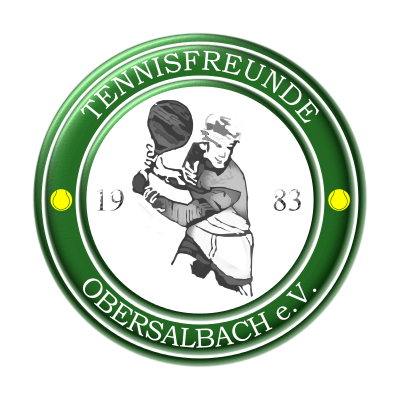 Beitrittserklärung und Einzugsermächtigung				Stand: 	           07.02.2022Ich erkläre meinen Beitritt zu den TF Obersalbach e.V.. Ich akzeptiere die Vereinssatzung und alle sonstigen, durch den Vorstand oder durch die Mitgliederversammlung, beschlossenen Regelungen des Vereins an. Die gültige Satzung ist auf der Homepage einzusehen. Ich bin damit einverstanden, dass mir allgemeine Informationen und die durch die Satzung vorgeschriebenen Informationen und Mitteilungen per E-Mail zugestellt werden.Beiträge:SEPA-Lastschriftmandat:Zahlungsart:  Jährlich wiederkehrende Zahlung	       Gläubiger-ID-Nr.:    DE90 ZZZ0 0000 6340 087Ich ermächtige die TF Obersalbach e.V., die sich aus der oben beantragten Mitgliedschaft ergebenden Beiträge von meinem Konto mittels Lastschrift einzuziehen. Zugleich weise ich mein Kreditinstitut an, die von den TF Obersalbach e.V. auf mein Konto gezogenen Lastschriften einzulösen. Ich kann innerhalb von acht Wochen, beginnend mit dem Belastungsdatum, die Erstattung des belastenden Betrages verlangen. Es gelten die mit meinem Kreditinstitut vereinbarten Bedingungen. Die Beiträge werden zum 31.03. jeden Jahres von dem o. g. Konto eingezogen. Die persönlichen Daten werden in einer Mitglieder-Dateibank gespeichert. Sie werden ausschließlich für vereinsinterne Zwecke verwendet.Die Mandatsreferenz wird separat mitgeteilt.Die Erklärungen zum Datenschutz wurden gelesen und akzeptiert.Name:		Vorname:Straße/Nr.:	PLZ/Ort:Geb.-Datum:	Telefon:E-Mail:Einzelmitgliedschaft                     105,00 €Ehepaare                                         150,00 €Schnupperjahr                     ½ BeitragssatzZweitmitgliedschaft             ½ BeitragssatzJugendliche /Studenten/Azubi             45,00 €Kinsporth75,00 €Kinder bis 15 Jahre                          20,00 €Inaktive Erwachsene                       15,00 €Inaktive Kinder/ J/S/A                       6,00 €Kreditinstitut:Konto-Nr.:IBAN: DEBIC:Konto-Inhaber (falls abweichend vom Antragsteller):Konto-Inhaber (falls abweichend vom Antragsteller):Datum:Unterschrift:Ort, Datum:Unterschrift: